ЗАТВЕРДЖУЮкерівник цивільного захисту, директор Комунальної установи Сумська спеціалізована школа  І-ІІІ ступенів №7 імені Максима Савченка Сумської міської ради__________________________О.М.ДеменкоСХЕМА маршруту №1 пересування до місця безпечного розміщення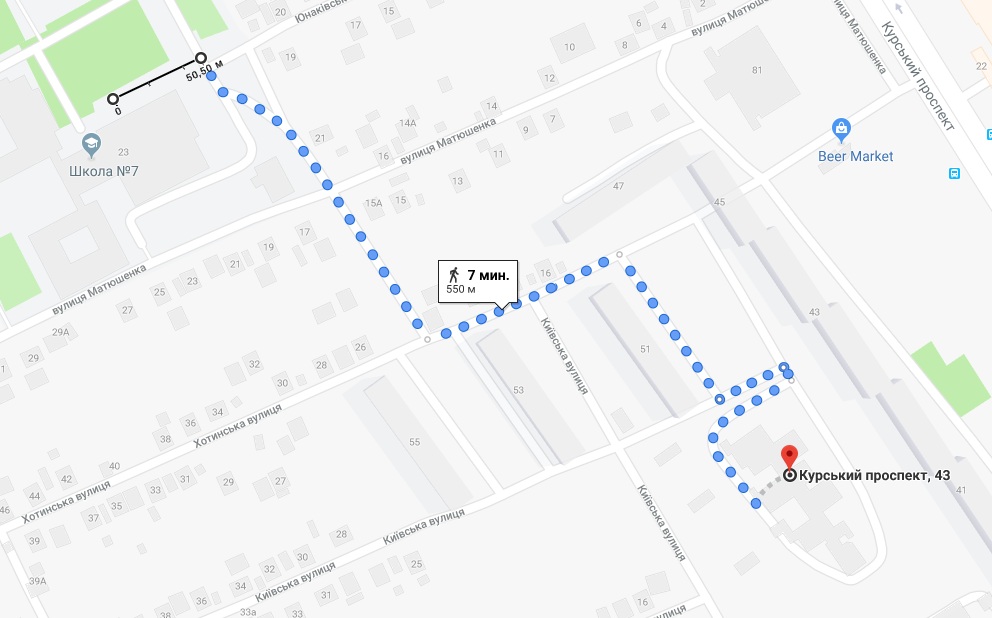 ЗАТВЕРДЖУЮкерівник цивільного захисту, директор Комунальної установи Сумська спеціалізована школа  І-ІІІ ступенів №7 імені Максима Савченка Сумської міської ради__________________________О.М.ДеменкоСХЕМА маршруту №2 пересування до місця безпечного розміщення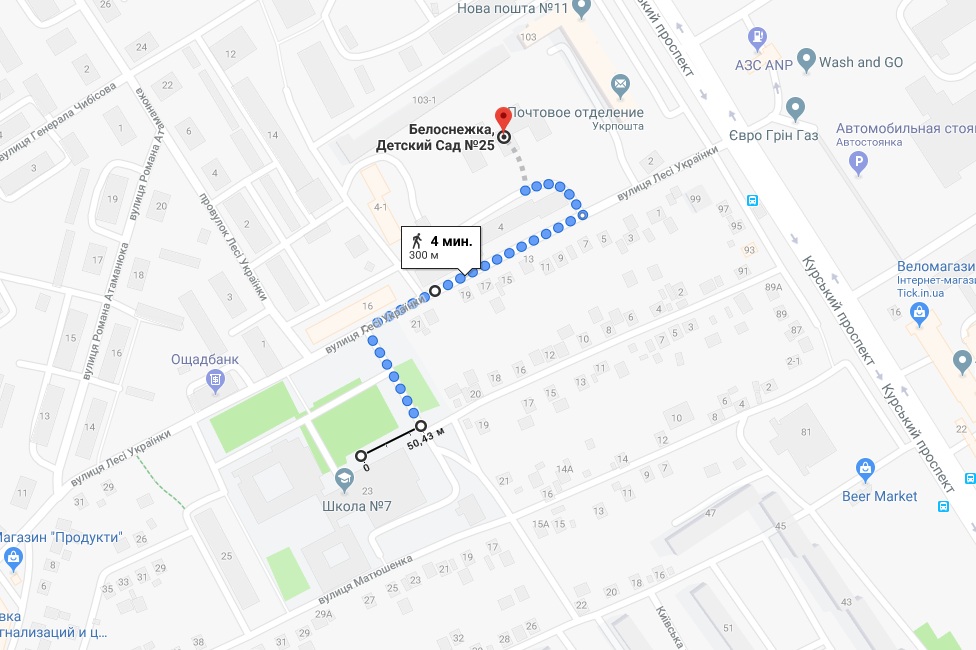 